               22.01.2020                                                                      № 27пг                                                                пгт. Рыбная СлободаОб организации в Рыбно-Слободском муниципальном районе деятельности по ресоциализации лиц, освобожденных из мест лишения свободыВ целях решения вопросов ресоциализации лиц, освобожденных из мест лишения свободы и в соответствии постановлением Кабинета Министров Республики Татарстан от 29 июля 2019 №631 «Об организации в Республике Татарстан деятельности по ресоциализации лиц, освобожденных из мест лишения свободы», ПОСТАНОВЛЯЮ:1. Утвердить прилагаемые:- Положение о муниципальной межведомственной комиссии по вопросам ресоциализации лиц, освобожденных из мест лишения свободы;- Состав межведомственной комиссии по вопросам ресоциализации лиц, освобожденных из мест лишения свободы.2. Межведомственной комиссии по вопросам ресоциализации лиц, освобожденных из мест лишения свободы, разработать и утвердить план мероприятий по ресоциализации лиц, освобожденных из мест лишения свободы.3. Разместить настоящее постановление на официальном сайте Рыбно-Слободского муниципального района Республики Татарстан в информационно-телекоммуникационной сети Интернет по веб-адресу: http://ribnaya-sloboda.tatarstan.ru и на «Официальном портале правовой информации Республики Татарстан» в информационно-телекоммуникационной сети Интернет по веб-адресу: http://pravo.tatarstan.ru.4. Контроль за исполнением настоящего постановления возложить на руководителя Исполнительного комитета Рыбно-Слободского муниципального района Исланова Р.Л.Глава Рыбно-Слободскогомуниципального района						И.Р. ТазутдиновУтверждено постановлением Главы Рыбно-Слободскогомуниципального районаот 22.01.2020 № 27пгПоложение о межведомственной комиссии по вопросам ресоциализации лиц, освобожденных из мест лишения свободы I. Общие положения1.1. Межведомственная комиссия по вопросам ресоциализации лиц, освобожденных из мест лишения свободы, Рыбно-Слободского муниципального района (далее – Межведомственная комиссия), является постоянно действующим координационным органом при Главе Рыбно-Слободского муниципального района Республики Татарстан, обеспечивающим координацию деятельности и организацию взаимодействия органов местного самоуправления Рыбно-Слободского муниципального района с органами государственной власти Республики Татарстан, территориальными органами федеральных органов исполнительной власти, институтами гражданского общества, средствами массовой информации и иными организациями по вопросам ресоциализации лиц, освобожденных из мест лишения свободы.1.2. Межведомственная комиссия в своей деятельности руководствуется федеральным законодательством, законодательством Республики Татарстан, муниципальными правовыми актами Рыбно-Слободского муниципального района Республики Татарстан, а также Положением о межведомственной рабочей группе по организации содействия ресоциализации лиц, освобожденных из мест лишения свободы.1.3. Деятельность Межведомственной комиссии основывается на принципах добровольности и свободы волеизъявления лиц, которым предполагается оказать содействие в ресоциализации.II. Основные задачи Межведомственной комиссииОсновными задачами Межведомственной комиссии являются:2.1. Реализация в Рыбно-Слободском муниципальном районе Республики Татарстан комплекса мер социально-экономического, педагогического, правового характера в реинтеграции в общество лиц, отбывших уголовное наказание в виде лишения свободы и (или) подвергшихся иным мерам уголовно-правового характера, в том числе:постпенитенциарное сопровождение;профессиональная ориентация и трудовая адаптация;жилищное и бытовое устройство;медицинское сопровождение;психологическая поддержка;содействие в восстановлении утраченных родственных и иных социальных связей;иные формы ресоциализации лиц, освобожденных из мест лишения свободы.2.2. Обеспечение координации деятельности и взаимодействия органов местного самоуправления Рыбно-Слободского муниципального района Республики Татарстан с органами государственной власти Республики Татарстан, территориальными органами федеральных органов исполнительной власти, институтами гражданского общества, средствами массовой информации и иными организациями по вопросам ресоциализации лиц, освобожденных из мест лишения свободы.2.3. Ведение муниципального сегмента Республиканского регистра лиц, освобожденных из мест лишения свободы.2.4. Профилактика повторной (рецидивной) преступности.2.5. Информирование общественности о проводимой на территории Рыбно-Слободского муниципального района Республики Татарстан работе по ресоциализации и трудовой реинтеграции лиц, освобожденных из мест лишения свободы.III. Полномочия Межведомственной комиссииМежведомственная комиссия в целях выполнения возложенных на нее задач осуществляет следующие полномочия:3.1. В индивидуальном порядке рассматривает и анализирует социальное положение лиц, от которых поступило согласие на оказание содействия в ресоциализации.3.2. Разрабатывает индивидуальную программу ресоциализации лица, освобожденного из мест лишения свободы, с учетом предусмотренных законодательством механизмов государственной и муниципальной поддержки, возможностей иных организаций и институтов гражданского общества. Определяет лиц, ответственных за реализацию каждого из мероприятий, предусмотренных программой реабилитации, сроки их реализации.3.3. Анализирует результаты и эффективность проведенных мероприятий по ресоциализации.3.4. Принимает решение о прекращении реализации индивидуальной программы ресоциализации при:достижении устойчивых положительных результатов;выезде лица на постоянное место жительства за пределы Рыбно-Слободского муниципального района (в случае выезда лица в другой муниципальный район (городской округ) в пределах Республики Татарстан информация об указанном факте вместе с имеющимися материалами в отношении лица направляется в межведомственную комиссию соответствующего муниципального района Республики Татарстан);поступлении заявления лица об отказе от содействия в ресоциализации;иных случаях, исключающих возможность дальнейшей реализации индиви-дуальной программы ресоциализации. 3.5. Подготавливает  предложения  по  совершенствованию  правового  регулирования вопросов профилактики повторной (рецидивной) преступности в Рыбно-Слободском муниципальном районе, направляет их в уполномоченные органы, уполномоченным должностным лицам.3.6. Межведомственная комиссия вправе: 3.6.1. Принимать в пределах своей компетенции решения, рекомендованные к исполнению органами местного самоуправления Рыбно-Слободского муниципального района, а также органами государственной власти, иными организациями и институтами гражданского общества;3.6.2. Направлять в правоохранительные органы соответствующие документы и материалы для решения вопроса о привлечении к ответственности виновных лиц в случае обнаружения признаков нарушения законодательства, влекущего за собой уголовную или административную ответственность.3.7. Межведомственная комиссия в пределах своей компетенции взаимо-действует с:3.7.1. Управлением Федеральной службы исполнения наказаний Российской Федерации по Республике Татарстан по вопросам учета лиц, освобожденных из мест лишения свободы; 3.7.2. Органами внутренних дел по вопросам:учета лиц, освобожденных из мест лишения свободы; проведения индивидуальной профилактической работы; участия в пропаганде правовых знаний; 3.7.3. Министерством труда, занятости и социальной защиты Республики Татарстан и подведомственными ему учреждениями (отделы социальной защиты, центры занятости, учреждения социального обслуживания населения) по вопросам:оказания материальной помощи лицам, освобожденным из мест лишения свободы, в рамках реализации Федерального закона от 17 июля 1999 года № 178-ФЗ «О государственной социальной помощи» и постановления Кабинета Министров Республики Татарстан от 02.09.2014 № 635 «Об оказании государственной социальной помощи, в том числе на основании социального контракта, в Республике Татарстан»;профилактической работы в центрах социальной адаптации для лиц без определенного места жительства с получателями социальных услуг из числа лиц, освобожденных из мест лишения свободы;социальной адаптации несовершеннолетних, освобождающихся из мест лишения свободы, а также несовершеннолетних граждан, осужденных к наказаниям, не связанным с лишением свободы, в учреждениях социального обслуживания;содействия в ресоциализации лиц, готовящихся к освобождению из мест лишения свободы, путем предоставления информации о рынке труда, наличии вакансий;предоставления гражданам, освобожденным из мест лишения свободы, бесплатных государственных услуг по профессиональной ориентации в целях выбора сферы деятельности (профессии), трудоустройства, профессионального обучения, лицам указанной категории, признанным в установленном порядке безработными, – бесплатных государственных услуг по психологической поддержке безработных граждан, по социальной адаптации безработных граждан на рынке труда, по профессиональному обучению и дополнительному профессиональному образованию;содействия гражданам, освобожденным из мест лишения свободы, в поиске подходящей работы;стимулирования работодателей, трудоустраивающих лиц, освобожденных из мест лишения свободы;3.7.4. Территориальным управлением здравоохранения, учреждениями здравоохранения по вопросам организации первичной медико-санитарной помощи, профилактического и диспансерного наблюдения; 3.7.5. Иными органами государственной власти, органами местного само-управления, организациями, институтами гражданского общества в соответствии с их компетенцией.IV. Порядок формирования Межведомственной комиссии4.1. Межведомственная комиссия формируется в составе председателя комиссии, его заместителя, секретаря и членов комиссии.Председатель Межведомственной комиссии:осуществляет общее руководство деятельностью Межведомственной комиссии;ведет заседания Межведомственной комиссии, обладая правом решающего голоса; утверждает повестку дня очередного заседания Межведомственной комиссии;дает поручения в рамках своих полномочий членам Межведомственной комиссии;подписывает документы, принимаемые Межведомственной комиссией; несет персональную ответственность за выполнение возложенных на Межведомственную комиссию задач.Секретарь Межведомственной комиссии:выполняет поручения председателя Межведомственной комиссии;формирует повестку дня заседания Межведомственной комиссии, координирует работу по подготовке необходимых материалов к ее заседанию, проектов соответствующих решений, ведет протокол заседания комиссии;информирует членов Межведомственной комиссии и лиц, приглашенных на ее заседание, о месте, времени проведения и повестке дня заседания Межведомственной комиссии, обеспечивает их необходимыми материалами;осуществляет сбор и обобщение информации, поступающей в органы местного самоуправления Рыбно-Слободского муниципального района Республики Татарстан от администраций учреждений системы исполнения наказания, о предстоящем освобождении лица, наличии у него жилья, его трудоспособности и имеющихся специальностях;осуществляет прием от лиц, освобожденных из мест лишения свободы, заявлений об оказании содействия в ресоциализации;оформляет на каждого участника программы ресоциализации карту сопровождения и личное дело, в которое включаются документы и сведения по исполнению мероприятий индивидуальной программы ресоциализации;ведет муниципальный сегмент Республиканского регистра лиц, освобож-денных из мест лишения свободы;запрашивает у органов местного самоуправления муниципальных образований, органов государственной власти, общественных и иных организаций и должностных лиц документы, материалы и информацию, необходимые для деятельности Межведомственной комиссии;оформляет протоколы заседаний Межведомственной комиссии;организует выполнение поручений председателя Межведомственной комиссии, данных по результатам ее заседаний;организует информирование населения Рыбно-Слободского муниципального района Республики Татарстан о функциях Межведомственной комиссии, результатах ее деятельности.4.2. Состав Межведомственной комиссии утверждается распоряжением главы Рыбно-Слободского муниципального района  Республики Татарстан.4.3. В состав Межведомственной комиссии могут входить представители органов местного самоуправления Рыбно-Слободского муниципального района  Республики Татарстан, а также органов государственной власти Республики Татарстан, территориальных органов федеральных органов исполнительной власти, органов социальной защиты, учреждений здравоохранения, образовательных организаций (по согласованию).4.4. В состав Межведомственной комиссии могут быть включены лица, ранее освободившиеся из мест лишения свободы, имеющие положительный опыт ресоциализации.4.5. В заседаниях Межведомственной комиссии имеет право принимать участие представитель прокуратуры Рыбно-Слободского района (по согласованию).4.6. На заседания Межведомственной комиссии могут приглашаться представители органов государственной власти, органов местного самоуправления Рыбно-Слободского муниципального района Республики Татарстан, не входящие в состав Межведомственной комиссии, а также иных организаций, институтов гражданского общества и средств массовой информации.4.7. Участие в работе Межведомственной комиссии осуществляется на общественных началах.V. Организация деятельности Межведомственной комиссии и порядок ее работы5.1. Работа Межведомственной комиссии осуществляется на постоянной основе.5.2. Заседания Межведомственной комиссии проводятся по мере поступления от лиц, освобожденных из мест лишения свободы, заявлений об оказании содействия в ресоциализации, но не реже одного раза в месяц. В случае необходимости по инициативе председателя Межведомственной комиссии, его заместителя, а также члена Межведомственной комиссии (по согласованию с председателем и по представлению секретаря Межведомственной комиссии) могут проводиться внеочередные заседания Межведомственной комиссии.5.3. Заседания Межведомственной комиссии ведет председатель Межведомственной комиссии, а в его отсутствие или по его поручению – заместитель председателя Межведомственной комиссии.5.4. О времени и месте заседания Межведомственной комиссии сообщается лицам, от которых поступило заявление об оказании содействия в ресоциализации, их родственникам, иным лицам, чье участие в заседаниях будет признано целесообразным, не менее чем за сутки до дня заседания.5.5. О времени и месте заседания Межведомственной комиссии извещается прокурор Рыбно-Слободского района.5.6. Заседание Межведомственной комиссии является правомочным при условии участия в нем более половины ее состава.5.7. Решения Межведомственной комиссии носят рекомендательный характер и принимаются простым большинством голосов присутствующих на заседании открытым голосованием. При равенстве голосов решающим является голос председательствующего на заседании. 5.8. Члены Межведомственной комиссии обладают равными правами при об-суждении рассматриваемых на заседаниях вопросов.5.9. По желанию лица, освобожденного из мест лишения свободы, заседание проводится без приглашения лиц, указанных в пункте 4.6 настоящего Положения.5.10. Члены Межведомственной комиссии не вправе разглашать сведения о вопросах, обсуждавшихся на заседании комиссии, без согласия лиц, которых касаются указанные вопросы.За разглашение сведений о частной жизни граждан члены Межведомственной комиссии несут ответственность в соответствии с законодательством.5.11. В целях освещения работы Межведомственной комиссии в средствах массовой информации с разрешения председателя Межведомственной комиссии допускается предоставление соответствующей информации средствам массовой информации без указания персональных данных.Утвержден постановлением Главы Рыбно-Слободскогомуниципального районаот 22.01.2020 № 27пгСоставмежведомственной комиссии по вопросамресоциализации лиц, освобожденных из мест лишения свободыГЛАВА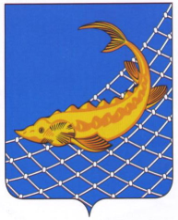 РЫБНО-СЛОБОДСКОГОМУНИЦИПАЛЬНОГО РАЙОНАРЕСПУБЛИКИ ТАТАРСТАН422650, пгт. Рыбная Слобода,ул. Ленина, дом 48ТАТАРСТАН РЕСПУБЛИКАСЫБАЛЫК БИСТӘСЕМУНИЦИПАЛЬ  РАЙОНЫБАШЛЫГЫ422650, Балык Бистәсе,Ленин урамы, 48 нче йорт,Тел.: (84361) 22113, факс: (84361) 23012, e-mail: balyk-bistage@tatar.ru, сайт: ribnaya-sloboda.tatarstan.ruТел.: (84361) 22113, факс: (84361) 23012, e-mail: balyk-bistage@tatar.ru, сайт: ribnaya-sloboda.tatarstan.ruПОСТАНОВЛЕНИЕ                                         КАРАРАхметзянова Фирдания Гумаровназаместитель Главы Рыбно-Слободского муниципального района Республики Татарстан, председатель комиссииВафинаАйгуль Камилевназаместитель руководителя Исполнительного комитета Рыбно-Слободского муниципального района Республики Татарстан по социальным вопросам, заместитель председателя комиссии (по согласованию)РизаеваАлсу НазиповнаЧлены комиссии:директор ГАУСО «КЦСОН «Доверие-Ышаныч» МТЗ и СЗ РТ в Рыбно-Слободском муниципальном районе» (по согласованию), секретарь комиссииФатиховМарсель РамилевичИсмагилов Рафаэль ДавлетяровичХабибуллин Ленар РафаэлевичКрайнов Александр ВладимировичАльмухаметоваАльфия МухаметзяновнаГаязова Энже ШамилевнаЗариповаМиляуша ФатыховнаСадиков Ильсур МансуровичГизутдинов Фарид ГабдулхаевичКерженцеваГузелия ФайзрахмановнаИминева Райхана ГабдульбаровнаГабдрахманова Гульчиря ГаязутдиновнаХакимуллин Айрат Альбертовичзаместитель начальника полиции по охране общественного порядка отдела МВД России по Рыбно-Слободскому району, подполковник полиции (по согласованию)начальник отдела социальной защиты МТЗ и СЗ РТ в Рыбно-Слободском муниципальном районе Республики Татарстан (по согласованию)начальник службы участковых уполномоченных полиции отдела МВД  России по Рыбно-Слободскому району, капитан полиции (по согласованию)начальник филиала по Рыбно-Слободскому району ФКУ УИИ России по РТ в Рыбно-Слободском муниципальном районе, майор внутренней службы (по согласованию)начальник отделения по вопросам миграции  отдела МВД России по Рыбно-Слободскому району (по согласованию)заместитель главного врача ГАУЗ «Рыбно-Слободская ЦРБ» (по согласованию)начальник отдела ЗАГС исполнительного комитета Рыбно-Слободского муниципального района Республики Татарстан (по согласованию)начальник МКУ «Отдел образования Исполнительного комитета Рыбно-Слободского муниципального района Республики Татарстан» (по согласованию)советник Главы Рыбно-Слободского муниципального района Республики Татарстан по безопасностиНачальник ГКУ «Центр занятости населения» (по согласованию)Уполномоченный по правам человека  в Рыбно-Слободском муниципальном районе Республики Татарстан, директор МБУ ДО «Центр детского творчества» (по согласованию)ответственный секретарь КДН и ЗП Исполнительного комитета Рыбно-Слободского муниципального района Республики Татарстан (по согласованию)начальник отдела территориального развития Исполнительного комитета Рыбно-Слободского муниципального района Республики Татарстан (по согласованию)